ПРЕСС-РЕЛИЗМосква, 15 марта 2022Wasma 2022: широкий выбор оборудования и техники для обращения с отходами и бесплатная деловая программа с участием первых лиц отрасли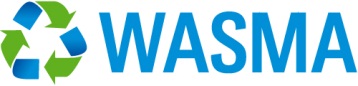 Wasma – 18-я международная выставка оборудования и технологий для утилизации отходов и очистки сточных вод пройдет с 21 по 23 марта в Москве, на новой выставочной площадке, ЦВК «Экспоцентр», Павильон №3.ППК «РЭО» - соорганизатор выставки WasmaУспешный опыт сотрудничества в течении последних несколько лет между ППК «РЭО» – ключевым фактором системы обращения с твердыми коммунальными отходами в России – и компанией «МВК» – организатором выставки Wasma –позволил в декабре 2021 года вывести формат совместных взаимодействий на новый уровень. С 2022 года ППК «РЭО» стал Соорганизатором выставки Wasma, значительно увеличив свою поддержку и вовлечение в развитие проекта.Новое место проведения – ЦВК «Экспоцентр»Дальнейшему качественному развитию выставки также способствует проведение Wasma 2022 на новой площадке – ЦВК «Экспоцентр» – в современном выставочном комплексе в самом центре Москвы. Новое место проведения позволило разместить в едином пространстве выставочную экспозицию оборудования и техники для обращения с отходами, а также две специально оборудованные зоны бесплатных конференционных мероприятий.Экспозиция выставкиВ 2022 году выставке Wasma удалось существенно увеличить площадь экспозиции и количество участников по сравнению с прошлым годом. На выставке посетителей-специалистов ждут порядка 60 компаний из 7 стран: Австрии, Швеции, Нидерландов, Турции, Эстонии, Республики Беларусь и России.Среди участников выставки – ведущие российские и зарубежные производители и поставщики: «МАЗ», «Экоросстрой», «Экомтех», Presona, Hydrig, «КОММАШ – ГРАЗ», «Инсипром», «Нанотех», Disan, «Москоммаш», «Ай-Пласт», «Торг-Комс» и другие компании. 2022 год станет дебютным для целого ряда экспонентов – впервые представят свою продукцию выставке: Anser, Disan, «МАЗ», «Искадаз», «Экомтех», Nihot, «СиМ» и другие компании.Экспозиция выставки охватит полный цикл обращения с отходами: от сбора, транспортировки и сортировки до утилизации. На своих стендах участники представят: контейнеры для ТБО и ТКО разных видов, прессы, конвейерное и сортировочное оборудование, оборудование для утилизации отходов, единицы спецтехники, а также современное оборудование для очистки сточных вод.Так, компания «Экомтех» представит на Wasma 2022 мусоровоз HARVEST полной массой до 8 тонн, а также новые технологические решения для мусоросортировочных комплексов. На стенде компании «Стальконт» можно будет ознакомиться с вертикальным прессом ПГВ 12, предназначенным для уплотнения картона, пленки, бумаги и других материалов. Компания «АЙ-ПЛАСТ» – ведущий российский производитель крупногабаритной тары – представит на Wasma мусорные контейнеры объемом 360 литров и 1100 литров. Компания Wear Service продемонстрирует ножи и молотки для шредеров и дробилок. Среди представленных технологических решений в разделе «Оборудование и материалы для очистки сточных вод»: геотекстильные контейнеры–технотубы SoilTain® и водопроницаемые фильтрующие оболочки SoilTain®, которые продемонстрирует компания «Хюскер», а также оборудование для промышленной водоподготовки и водоочистки на стенде НПК «Медиана-Фильтр».Деловая программаЦентром особого притяжения внимания специалистов традиционно станут бесплатные для посещения мероприятия деловой программы, которые будут проходить на двух специально оборудованных площадках все дни работы выставки. На главной конференционной площадке – в «Большом зале» – пройдет 3-й Международный конгресс экологических технологий, а в «Малом зале» – конференция «Очистка промышленных и хозяйственно-бытовых сточных вод».В повестке деловых мероприятий – самые актуальные для отрасли темы: перспективы развития экономики замкнутого цикла в России, инвестиционная привлекательность отрасли, создание современных объектов инфраструктуры по обращению с ТКО и перспективы импортозамещения, цифровизация, расширенная ответственность производителей. В рамках мероприятий деловой программы запланировано участие ключевых фигур сферы обращения с отходами в России, представителей международных организаций, руководителей ведущих отечественных и зарубежных компаний.В программе 3-го Международного конгресса экологических технологий – Пленарное заседание: «Зеленая» экономика – новые вызовы?», а также тематические сессии:«Комплексная система обращения с отходами: как привлечь инвесторов и создать рынок профессиональных игроков отрасли»«Развитие кадрового потенциала и профессиональных компетенций в отрасли»«Вторая жизнь» отходов: как выстроить эффективную систему управления вторичными материальными ресурсами»«Импортозамещение в отрасли: как преодолеть зависимость от импортного оборудования и технологий в сфере обращения с отходами»«Цифровая экосистема отрасли»Впервые в рамках Конгресса пройдут специализированные сессии по управлению промышленными и строительными отходами:22 марта: «Утилизация отходов строительства и сноса» (Организатор - Национальной Ассоциации Демонтажных Организаций (НАДО))23 марта: «Управление промышленными отходами: перспективные отраслевые решения вовлечения вторичного сырья в оборот»К участию в работе Конгресса приглашены:Александр Козлов, Министр природных ресурсов и экологии Российской ФедерацииДенис Буцаев, Генеральный директор ППК «Российский экологический оператор»Сергей Коротков, Директор Центра международного промышленного сотрудничества ЮНИДО в Российской ФедерацииЕлена Вишнякова, Заместитель генерального директора ГК «ЭкоЛайн»Игорь Забралов, Директор по устойчивому развитию, ППК «РЭО»Максим Ремчуков, Директор по устойчивому развитию, ПАО «СИБУР Холдинг»Олег Шияновский, Руководитель департамента развития технологий, инфраструктуры обращения с отходами и службы технического заказчика ППК «РЭО»Игорь Крицкий, Руководитель КПО Восток, ГК «Эколайн» Александр Свидовский, Генеральный директор компании «Втор-Пласт»Артем Седов, Генеральный директор ООО «Большая тройка»Павел Чернышин, Директор по развитию, ТКО «Информ»и многие другие.Уже второй раз в рамках деловой программы выставки пройдет конференция «Очистка промышленных и хозяйственно-бытовых сточных вод» – специализированное мероприятие для руководителей и специалистов предприятий сферы водоснабжения и водоотведения, а также профильных специалистов промышленных предприятий.В программе Конференции:Практическая сессия «Промышленные сточные воды: современные методы очистки»Круглый стол «Качественное проектирование, эксплуатация и реконструкция канализационных очистных сооружений: вчера, сегодня, завтра»Практическая сессия «Промышленные сточные воды: современные методы очистки»Среди спикеров конференции:Будницкий Дмитрий, руководитель направления нормативно-аналитической работы ГК РосводоканалКузьмичева Светлана, заместитель генерального директора ООО «Юридический центр промышленной экологии», член Экспертного совета при Комитете Совета Федерации по агропродовольственной политике и природопользованию (секция «Водопользование и мелиорация»), эколог-аудитор, судебный эксперт в экологииПичугина Наталья, руководитель Управления по экологической и промышленной безопасности, судебный эксперт в области экологии, член-корреспондент МАНЭБПотёмкин Василий, заместитель директора департамента отраслевой экспертизы, АО «Корпорация по развитию Дальнего Востока и Арктики»Ануфриев Кирилл, ведущий инженер-эколог ГК «Водоканал Эксперт»Шкаредо Виктория, руководитель направления экологии и реализации государственных программ, РАВВФирсов Артем, руководитель Департамента проектной деятельности Российской ассоциации водоснабжения и водоотведенияИлюхин Роман, инженер 1 категории отдела новой техники и технологий АО «Мосводоканал»Посещение мероприятий деловой программы – бесплатное для всех специалистов.Ждем вас в ЦВК «Экспоцентр» с 21 по 23 марта на выставке Wasma
Теперь, чтобы посетить Wasma НЕ НУЖНО иметь действующий QR-код.Для посещения выставки и мероприятий деловой программы необходимо получить электронный билет. Промокод для Вас и Ваших коллег: vodanews22Получите электронный билетПартнеры выставки18-я Международная выставка оборудования
и технологий
для утилизации отходов и очистки сточных вод21–23 марта 2022 Россия, Москва, 
ЦВК Экспоцентр», Павильон № 3www.wasma.ru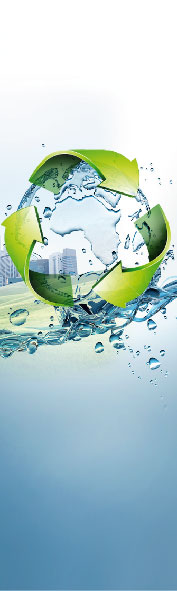 ОрганизаторООО «МВК»СоорганизаторППК «РЭО»Пресс-служба:wasma@mvk.ru+7 (495) 252-11-07www.mvk.ru18-я Международная выставка оборудованияи технологийдля утилизации отходов и очистки сточных вод21–23 марта 2022 Россия, Москва, ЦВК «Экспоцентр», Павильон № 3www.wasma.ruОрганизаторООО «МВК»СоорганизаторППК «РЭО»Пресс-служба:wasma@mvk.ru+7 (495) 252-11-07www.mvk.ru18-я Международная выставка оборудованияи технологийдля утилизации отходови очистки сточных вод21–23 марта 2022 Россия, Москва, ЦВК «Экспоцентр», Павильон № 3www.wasma.ruОрганизаторООО МВКСоорганизаторППК «РЭО»Пресс-служба:wasma@mvk.ru+7 (495) 252-11-07www.mvk.ru